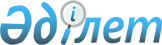 О внесении дополнения в постановление Правительства Республики Казахстан от 31 января 2001 года N 165
					
			Утративший силу
			
			
		
					Постановление Правительства Республики Казахстан от 16 октября 2001 года N 1332. Утратило силу - постановлением Правительства Республики Казахстан от 20 августа 2003 г. N 837



      Правительство Республики Казахстан постановляет: 



      1. Внести в постановление Правительства Республики Казахстан от 31 января 2001 года N 165 
 P010165_ 
 "Вопросы Министерства экономики и торговли Республики Казахстан" (САПП Республики Казахстан, 2001 г., N 4-5, ст. 54) следующее дополнение: 



      пункт 3 дополнить словами "в том числе одного первого". 



      2. Настоящее постановление вступает в силу со дня подписания. 


     

Премьер-Министр




     Республики Казахстан


					© 2012. РГП на ПХВ «Институт законодательства и правовой информации Республики Казахстан» Министерства юстиции Республики Казахстан
				